СОВЕТ НУРЛАТСКОГО МУНИЦИПАЛЬНОГО РАЙОНАРЕСПУБЛИКИ ТАТАРСТАН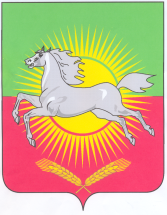 РЕШЕНИЕКАРАР15.12.2016 												    № 77О проведении мероприятий по художественному и световому оформлению административных зданий, фасадов, прилегающих территорий и улиц к Новому году и рождественским праздникам в Нурлатском муниципальном районеЗаслушав выступление руководителя Исполнительного комитета города Нурлат Нурлатского муниципального района Сафиуллина Нагима Салиховича,  Совет Нурлатского муниципального района РЕШИЛ:1. Рекомендовать руководителям предприятий, организаций и учреждений всех форм собственности Нурлатского муниципального района принять активное  участие в оформлении административных зданий, фасадов, прилегающих территорий, улиц города и микрорайонов согласно приложению № 1.2. Исполнительному комитету г. Нурлат провести смотр-конкурс «На лучшее художественное и световое оформление к Новому году и рождественским праздникам» среди предприятий, организаций и учреждений района                               в срок до 20.12.2016.	3. Контроль за выполнением настоящего решения возложить на руководителя Исполнительного комитета города Нурлат Н.С. Сафиуллина и заместителя руководителя Исполнительного комитета Нурлатского муниципального района по социально-культурному вопросу А.С. Галаутдинову. Председатель СоветаНурлатского муниципального районаРеспублики Татарстан                                                                           Р.А. КузюровПриложение № 1 к Решению Совета Нурлатского муниципального районаот 15 декабря 2016 года № 77Перечень организаций и предприятий закрепленных за подготовку улиц, к встрече Нового 2017 года№Наименование улицОтветственные за оформление 1Кольцо «Курмыш»НУАД ООО «Татнефтедор»2Кольцо «Поликлиника»ООО «ТНГК-Развитие»МУП «УК ЖКХ»3ул. СоветскаяНГДУ «Нурлатнефть» ООО «Нурлатское УТТ» ООО «УК «Татбурнефть» ООО «СМЦ», УПО4ул. ГиматдиноваЭПУ «Нурлатгаз»ЗАО «Нурлатский элеватор»ОАО ХК «Татнефтепродукт» Филиал«Нурлатнефтепродукт»ООО «Нурлатские деликатесы»ВетлечебницаВетбаклабораторияТЦ «Эссен»ТД «Муравейник»Территория автовокзалаООО «РНК»ДЮСШ «ЛЕДОК»5ул.КуйбышеваООО «Промочистка» Ж/Д станция ООО «Агропорт»6ул.НурлатскаяАУСО «Нурлатский дом-интернат для престарелых и инвалидов»7ул. Г.КариеваОАО «Кара-Алтын»8Стадион в микрорайонесах. заводаПАО «МАКойл»9ул. Карла МарксаМУП «УК ЖКХ» (частные предприниматели, ответственный отдел территориального развития НМР)10ул. ШкольнаяОАО «Нурлатское АТП» Сетевая компания НРЭС11ул. ГагаринаООО «ЖилЭнергоСервис» О АО « Татэнергосб ыт»12ул. ВахитоваАО «Нурлатские тепловые сети»13ул. ДружбыОАО «Кондурчанефть»14ул. КозловаООО «ТНГ-НурГИС»15Центральная площадьМУП «УК ЖКХ»16ул. ЛенинградскаяТПП «ТатРИТЭКнефть»17ул. ЗаводскаяООО «Спецстроймонтаж»18ул. В.МедведскогоЗАО «Нурлатский сахар»19ул.  СкладскаяГБУ «Нурлатский лесхоз» «Нурлат бакалея»ОГИБДД отдел МВД Росси по Нурлатскому районуООО «Нурлат сэтэ»20пер. ЗаводскойООО «Спецэнергомонтаж» ЖБИ21ул. СамаренкинаЛУТР ПАО «МАКойл»ПАРКИ И СКВЕРЫПАРКИ И СКВЕРЫПАРКИ И СКВЕРЫ22Сквер «Салимжанова»ОАО «Татнефтеотдача»МУП «УК ЖКХ»23Сквер «Дуслык»ЗАО «Нурлатский сахар»Парк им. В.МедведскогоООО «Перспектива»МУП «УК ЖКХ»24Городской паркМУП «УК ЖКХ»25Сквер напротив магазина Юлдаш»АО «Татнефтепром-Зюзеевнефть»